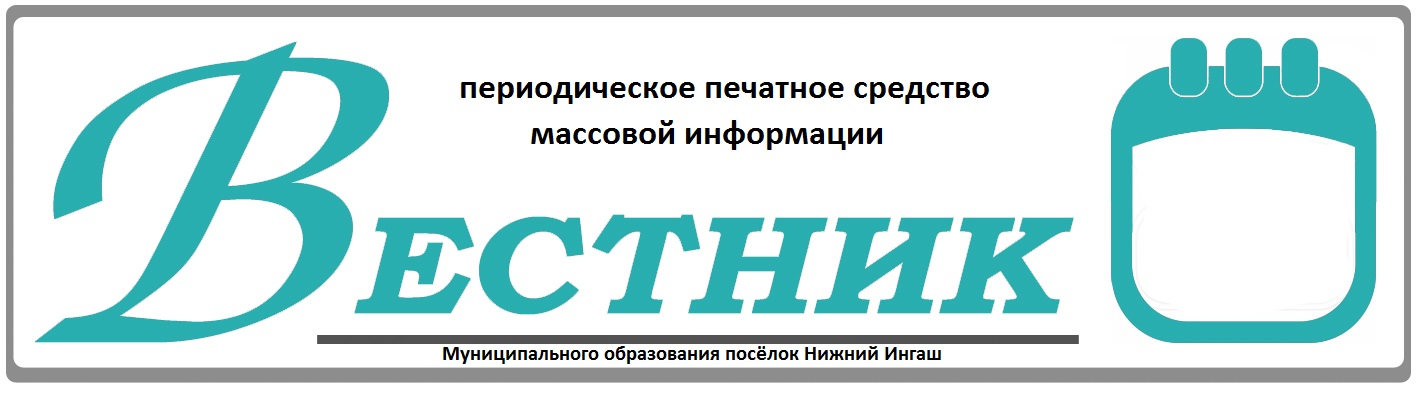 Официально________________________________                                                                     СОДЕРЖАНИЕ:Заключение по  результатам  публичных слушаний по проекту«Об исполнении  бюджета поселка Нижний Ингаш за 2021 год»      Публичные слушанья назначены:  И.о. Главой поселка Нижний Ингаш, постановление  от 02.08.2022г. №156 «О назначении публичных слушаний по проекту решения «Об исполнении   бюджета поселка Нижний Ингаш  за 2021 год».     Тема публичных слушаний:  Обсуждение проекта  решения «Об исполнении  бюджета поселка Нижний Ингаш за 2021 год».      Дата и место  проведения публичных слушаний:  12  августа  2022 года в 10.00 часов  в п. Нижний Ингаш, ул. Ленина 160,  здание администрации поселка Нижний Ингаш, 2-ой этаж, кабинет Совета  ветеранов.     Присутствовало граждан:  7 человек     Голосовали:  за - 7, против – 0, воздержались – 0.      Решение по результатам публичных слушаний:     Рекомендовать   Нижнеингашскому поселковому Совету депутатов принять  решения «Об исполнении  бюджета поселка Нижний Ингаш  за 2021 год».     Председатель публичных слушаний                                                          И.В. Фрицлер     Секретарь публичных слушаний                                                                     А.С. Гузей      К сведению жителей муниципального образованияпосёлок Нижний Ингаш05 сентября 2022 года в 14:00 часов по адресу:п. Нижний Ингаш, ул. Ленина 160, 2-ой этаж, кабинет Совета ветеранов.Состоятся публичные слушания на тему:Обсуждение проекта постановления«О внесении изменений в Правила землепользования и застройки поселка Нижний Ингаш Нижнеингашского района Красноярского края» Организатор публичных слушаний - Администрация поселка нижний Ингаш Нижнеингашского района Красноярского края.                        	Регистрация участников публичных слушаний с 1330 часов.Приглашаем представителей трудовых коллективов учреждений и предприятий, членов общественных объединений и всех заинтересованных жителей поселения поучаствовать в обсуждении проекта постановления.                 Учредители:Нижнеингашский поселковый Совет депутатовАдминистрация поселка Нижний ИнгашНижнеингашского районаКрасноярского края663850 Красноярский край,Нижнеингашский район, пгт. Нижний Ингаш, ул. Ленина, 160   	                                                    Ответственный                                                                      за выпуск:                 Выходит                                     Фрицлер И.В.             1 раз в месяц           Распространение                             Телефон:               Бесплатно                               8 (39171) 22-4-18                  Тираж                                   8 (39171) 22-1-19           30 экземпляров                                 Факс:                                                               8 (39171) 21-3-10    1Заключение по результатам публичных слушаний по проекту «Об исполнении бюджета посёлка Нижний Ингаш за 2021 год»1  стр.2Объявление о проведении публичных слушаний Обсуждение проекта постановления «О внесении изменений в Правила землепользования и застройки поселка Нижний Ингаш Нижнеингашского района Красноярского края»1-2 стр.